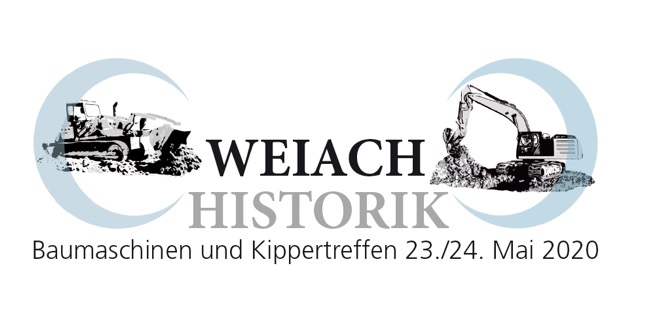 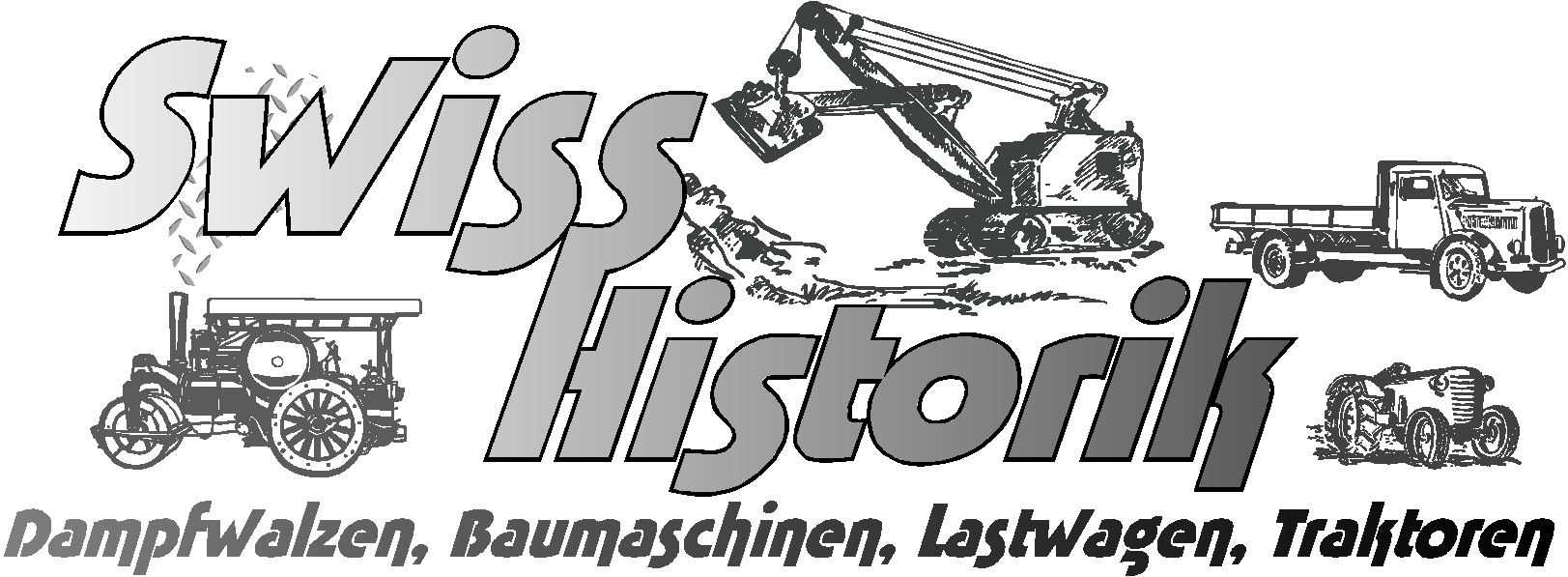 Anmeldung zu Weiach Historik 2020Oldtimer Dampf-/ DieselwalzenBesten Dank für deine Anmeldung zur Teilnahme am Anlass Weiach Historik 2020.Bitte deinen Lastwagen auf der beigelegten Excel-Datei „WH Oldie-Walzen-xls“ eintragen. Mit diesen Daten werden die Exponate am Anlass beschriftet. Anmeldeschluss: Damit wir planen können, sind wir für deine Meldung bis zum 27. Februar 2020 dankbar. Änderungen sind selbstverständlich auch später noch möglich.   PersonalienBesitzer Name	     			Vorname      Firma 	      			Adresse	     			Postleitzahl /Ort      Verantwortliche Person	 Name	     			Vorname      AnschriftE- Mail	     		Telefon 	     			Handy	     Teilnahme an der Ausstellung	Samstag/Sonntag 		Nur Samstag		Nur SonntagAn- und AbtransportDas Gros der Maschinen und Fahrzeuge soll am Freitag, 22. Mai 2020 antransportiert und am Montag, 25. Mai 2020 wieder abtransportiert werden. Vorgängige oder spätere Transporte sind nach Absprache möglich.Transport Organisation:  		selbst organisiert, auf eigene Kosten						selbst organisiert, Antrag Kostenbeteiligung SwissHistorik CHF      
	Organisation durch SwissHistorik gewünschtAbstellmöglichkeit für Tiefladerzug gewünscht		Ja		NeinSonntagsfahrbewilligung für Rücktransport		Ja		NeinKostenGrundsätzlich gilt folgende Regelung: Firmenbesitzer organisieren und finanzieren den Transport der Baumaschinen und Fahrzeuge auf eigene Kosten.Für Dampfwalzen ist eine Kostenbeteiligung gemäss nachfolgender Regelung möglichPrivate Besitzer versuchen primär, das Sponsoring der Transporte selbst zu regeln.Können private Besitzer den Transport nicht selber regeln, so haben diese einen Antrag ans OK um finanzielle Beteiligung oder Organisation des Transports zu stellen.Das OK entscheidet dann über die Höhe der Kostenbeteiligung.
Kostenbeteiligung DWCSDer DWCS wird für seine Mitglieder einen Totalbetrag von CHF 6000.– für Walzentransporte zur Verfügung stellen. Das OK Weiach Historik wird für die Zuteilung einen Vorschlag ausarbeiten.     	Ich bin, wir sind Mitglied im DWCS		Ja	 Nein
		Verpflegung Bei der Ankunft werden pro Tag und Dampfwalze zwei Verpflegungsgutschein im Wert von 
CHF 12.– ausgehändigt. Ausstellung / Bewegung Der Platz für die Walzen befindet sich im Areal Nord (am gleichen Ort wie 2012) Kohle für die Feuerung wird zur Verfügung gestellt (Restposten von Wallisellen-Historik) Wem diese Qualität nicht genügt, muss selber für Brennstoff besorgt sein.   Es ist wiederum sporadisch ein Corso rund um das Kieswerk vorgesehen.		Ich will meine Maschine nur statisch auf dem Platz ausstellen  		Ich will am Corso mitfahren 
Flyer-Bestellung Der Erfolg des Anlasses steht und fällt mit dem Publikum. Wir sind deshalb auch auf eure Werbung angewiesen. Gerne senden wir euch weitere Flyer zu. Bestellung bitte per Mail mit Anzahl und Adressangabe an: 
claudia.debastiani@eberhard.ch Bitte den Fragebogen mailen an: beat@emmisberger.ch Besten Dank für deine Anmeldung und die Angaben zu deiner Maschine.Datum 		Unterschrift 		Zur Klärung von Fragen wendet euch bitte an Beat Emmisberger, Telefon 079 403 42 26 oder E-MailWir freuen uns mit euch auf einen tollen Anlass.Freundliche Grüsse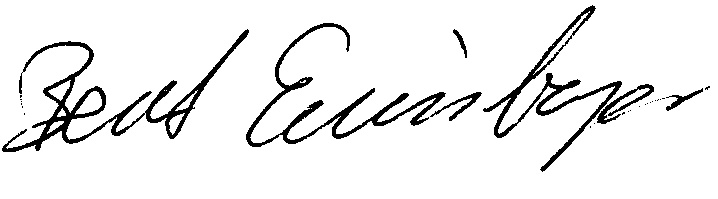 Beat EmmisbergerOK Weiach Historik